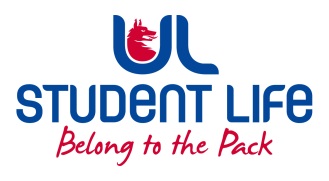 UL Student Council 2022 / 23                                          Meeting 5                                                 AgendaDuration: 90 minutes                   Next Meeting: 31st of January 2022  Meeting :UL Student Life CouncilUL Student Life CouncilUL Student Life CouncilUL Student Life CouncilDate:November 22nd 2022 (Semester 1 - Week 12)November 22nd 2022 (Semester 1 - Week 12)November 22nd 2022 (Semester 1 - Week 12)November 22nd 2022 (Semester 1 - Week 12)Venue:Library BoardroomTime :6pmMembers: Kieran Guiry; Laura Corcoran; Eoghan O’ Mahony; Niamh Hickey; Ahmed Mirza; Amanda Moloney; Evan Mansfield; Ciara O Flynn; Ella Fay; Ronan Cahill; Louis Storan; Drishiti Singhal; Kaustubh Katti; Edel Straum; Emma Wright, Amy Mc Guinness; Mohit Sadarangani; James Conner; Gareth Moore; Aldrin Sam William; Roisin Mitchell, Katie Martin, Maryam Rida Khan, Charlie Flannery In Attendance: Jasmine Ryan; Siobhán Wilmott Apologies: Maeve RutledgeMembers: Kieran Guiry; Laura Corcoran; Eoghan O’ Mahony; Niamh Hickey; Ahmed Mirza; Amanda Moloney; Evan Mansfield; Ciara O Flynn; Ella Fay; Ronan Cahill; Louis Storan; Drishiti Singhal; Kaustubh Katti; Edel Straum; Emma Wright, Amy Mc Guinness; Mohit Sadarangani; James Conner; Gareth Moore; Aldrin Sam William; Roisin Mitchell, Katie Martin, Maryam Rida Khan, Charlie Flannery In Attendance: Jasmine Ryan; Siobhán Wilmott Apologies: Maeve RutledgeMembers: Kieran Guiry; Laura Corcoran; Eoghan O’ Mahony; Niamh Hickey; Ahmed Mirza; Amanda Moloney; Evan Mansfield; Ciara O Flynn; Ella Fay; Ronan Cahill; Louis Storan; Drishiti Singhal; Kaustubh Katti; Edel Straum; Emma Wright, Amy Mc Guinness; Mohit Sadarangani; James Conner; Gareth Moore; Aldrin Sam William; Roisin Mitchell, Katie Martin, Maryam Rida Khan, Charlie Flannery In Attendance: Jasmine Ryan; Siobhán Wilmott Apologies: Maeve RutledgeMembers: Kieran Guiry; Laura Corcoran; Eoghan O’ Mahony; Niamh Hickey; Ahmed Mirza; Amanda Moloney; Evan Mansfield; Ciara O Flynn; Ella Fay; Ronan Cahill; Louis Storan; Drishiti Singhal; Kaustubh Katti; Edel Straum; Emma Wright, Amy Mc Guinness; Mohit Sadarangani; James Conner; Gareth Moore; Aldrin Sam William; Roisin Mitchell, Katie Martin, Maryam Rida Khan, Charlie Flannery In Attendance: Jasmine Ryan; Siobhán Wilmott Apologies: Maeve RutledgeMembers: Kieran Guiry; Laura Corcoran; Eoghan O’ Mahony; Niamh Hickey; Ahmed Mirza; Amanda Moloney; Evan Mansfield; Ciara O Flynn; Ella Fay; Ronan Cahill; Louis Storan; Drishiti Singhal; Kaustubh Katti; Edel Straum; Emma Wright, Amy Mc Guinness; Mohit Sadarangani; James Conner; Gareth Moore; Aldrin Sam William; Roisin Mitchell, Katie Martin, Maryam Rida Khan, Charlie Flannery In Attendance: Jasmine Ryan; Siobhán Wilmott Apologies: Maeve RutledgeMembers: Kieran Guiry; Laura Corcoran; Eoghan O’ Mahony; Niamh Hickey; Ahmed Mirza; Amanda Moloney; Evan Mansfield; Ciara O Flynn; Ella Fay; Ronan Cahill; Louis Storan; Drishiti Singhal; Kaustubh Katti; Edel Straum; Emma Wright, Amy Mc Guinness; Mohit Sadarangani; James Conner; Gareth Moore; Aldrin Sam William; Roisin Mitchell, Katie Martin, Maryam Rida Khan, Charlie Flannery In Attendance: Jasmine Ryan; Siobhán Wilmott Apologies: Maeve RutledgeNo.ItemsItemsItemsItemsResponsibleTime AllocationWelcome to New Members Welcome to New Members Welcome to New Members Welcome to New Members Eoghan5 mins1.Minutes and Matters ArisingMinutes of Council Meeting – 8th of NovemberMinutes and Matters ArisingMinutes of Council Meeting – 8th of NovemberMinutes and Matters ArisingMinutes of Council Meeting – 8th of NovemberMinutes and Matters ArisingMinutes of Council Meeting – 8th of NovemberEoghan5 Mins2.Meeting BusinessMeeting BusinessMeeting BusinessMeeting Business5 minsb.Executive ReportsPresident Welfare  Communities  Student Council Chair Faculty Officer Society Officer Events Chairperson Clubs Officer UL Experience ChairpersonEquality & Diversity ChairpersonExecutive ReportsPresident Welfare  Communities  Student Council Chair Faculty Officer Society Officer Events Chairperson Clubs Officer UL Experience ChairpersonEquality & Diversity ChairpersonExecutive ReportsPresident Welfare  Communities  Student Council Chair Faculty Officer Society Officer Events Chairperson Clubs Officer UL Experience ChairpersonEquality & Diversity ChairpersonExecutive ReportsPresident Welfare  Communities  Student Council Chair Faculty Officer Society Officer Events Chairperson Clubs Officer UL Experience ChairpersonEquality & Diversity ChairpersonAll15 minsc.Invitation for Patrick Ryan to attend CouncilInvitation for Patrick Ryan to attend CouncilInvitation for Patrick Ryan to attend CouncilInvitation for Patrick Ryan to attend CouncilSiobhan5 minse. What is our action on the cost-of-living crisis?5 mins of feedback. 5 minutes of actions.What is our action on the cost-of-living crisis?5 mins of feedback. 5 minutes of actions.What is our action on the cost-of-living crisis?5 mins of feedback. 5 minutes of actions.What is our action on the cost-of-living crisis?5 mins of feedback. 5 minutes of actions.All15-20 minsd.Representation RecruitmentRepresentation RecruitmentRepresentation RecruitmentRepresentation RecruitmentSiobhan & Jasmine5 mins fStudent HandbookStudent HandbookStudent HandbookStudent HandbookMohit15 minsg. ElectionsElectionsElectionsElectionsSiobhan5 minsAOBAOBAOBAOB5 mins